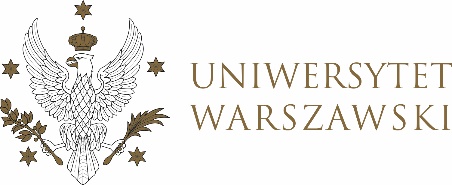 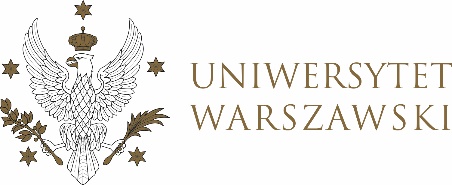 UCHWAŁA NR 3/2023

RADY DYDAKTYCZNEJ DLA KIERUNKÓW STUDIÓW BEZPIECZEŃSTWO WEWNĘTRZNE, EUROPEISTYKA – INTEGRACJA EUROPEJSKA, ORGANIZOWANIE RYNKU PRACY, POLITOLOGIA, POLITYKA SPOŁECZNA, STOSUNKI MIĘDZYNARODOWE, STUDIA EUROAZJATYCKIEz dnia 26 stycznia 2023 r.w sprawie zatwierdzenia tematów prac dyplomowych na kierunku studiów
bezpieczeństwo wewnętrzne, Na podstawie uchwały nr 17/2020 Rady Dydaktycznej WNPISM UW
 z dnia 29 kwietnia 2020 r. w sprawie szczegółowych zasad procesu dyplomowania na kierunku bezpieczeństwo wewnętrzne Rada Dydaktyczna postanawia, co następuje:§ 1	Rada Dydaktyczna zatwierdza temat pracy dyplomowej 
na kierunku bezpieczeństwo wewnętrzne stanowiące załączniki nr 1 oraz nr 2 do uchwały. § 2Uchwała wchodzi w życie z dniem podjęcia.Przewodniczący Rady Dydaktycznej: M. Raś Załącznik nr 1z dnia  26/01/2023  do uchwały nr 3/2023 Rady Dydaktycznej dla kierunkówBezpieczeństwo wewnętrzne, Europeistyka – integracja europejska, Organizowanie rynku pracy, Politologia, Polityka społeczna, Stosunki międzynarodowe, Studia euroazjatyckieLista zgłoszonych tematów prac licencjackichKierunek: Bezpieczeństwo Wewnętrzne, I stopniacykl 2022/2023Studia stacjonarne i niestacjonarneZałącznik nr 2z dnia  26/01/2023  do uchwały nr 3/2023 Rady Dydaktycznej dla kierunkówBezpieczeństwo wewnętrzne, Europeistyka – integracja europejska, Organizowanie rynku pracy, Politologia, Polityka społeczna, Stosunki międzynarodowe, Studia euroazjatyckieLista zgłoszonych tematów prac magisterskich:Kierunek Bezpieczeństwo Wewnętrzne II stopnia, stacjonarne i niestacjonarneCykl akademicki 2022/23Prowadzący Numer Indeksu Proponowany tytuł pracy Dr Magdalena Dobrowolska-Opała434040Bezpieczeństwo osadzonych w środowisku więziennym w PolsceDr Magdalena Dobrowolska-Opała434436Prawne i funkcjonalne aspekty pracy prywatnego detektywa w PolsceDr Magdalena Dobrowolska-Opała434451Zapobieganie i zwalczanie  przestępczości nieletnich w PolsceDr Magdalena Dobrowolska-Opała434302Rola polskiej Policji w przeciwdziałaniu przemocy w rodzinie na przykładzie procedury "Niebieskiej Karty"Dr Magdalena Dobrowolska-Opała434497Technologie biometryczne. Szanse i zagrożenia dla bezpieczeństwa wewnętrznego państwa Dr Magdalena Dobrowolska-Opała437531Zachowania kibiców oraz pseudokibiców podczas wydarzeń sportowych na przykładzie kibiców drużyn piłkarskich w PolsceDr Magdalena Dobrowolska-Opała434553Rola Policji w zabezpieczaniu meczów piłki nożnej na przykładzie wydarzeń odbywających się na Stadionie Legii WarszawaDr Magdalena Dobrowolska-Opała434509Bezpieczeństwo imprez masowych artystyczno-rozrywkowych na przykładzie dwóch koncertów Eda Sheerana na Stadionie Narodowym w WarszawieDr Magdalena Dobrowolska-Opała437529Działania podmiotów państwowych w aspekcie zapewniania bezpieczeństwa podczas Światowych Dni Młodzieży w 2016 rokuDr Magdalena Dobrowolska-Opała437532Znaczenie Państwowej Straży Pożarnej w zakresie ochrony przeciwpożarowej na przykładzie powiatu sandomierskiegoProwadzący Numer Indeksu Proponowany tytuł pracy Dr Dominika Harasimiuk420628Prawo Unii Europejskiej i wybranych państw członkowskich  okresu pandemii COVID 19 w kontekście zarządzania kryzysowego Dr Dominika Harasimiuk434382Regulacje Unii Europejskiej dotyczące sztucznej inteligencji a wyzwania bezpieczeństwa wewnętrznegoDr Dominika Harasimiuk434053Sztuczna inteligencja w technologii militarnej – możliwości i zagrożenia Dr Dominika Harasimiuk417446Wpływ zasady praworządności na skuteczne zastosowanieEuropejskiego Nakazu AresztowaniaDr Dominika Harasimiuk434390Działania Unii Europejskiej w zwalczaniu terroryzmu Prowadzący Numer Indeksu Proponowany tytuł pracy Doc. Dr Bohdan Kaczmarek437536  Wpływ środowisk służb specjalnych na transformację ustrojową w PolsceDoc. Dr Bohdan Kaczmarek434582Handel kobietami i dziećmi jako czynnik zagrożeniabezpieczeństwa Doc. Dr Bohdan Kaczmarek434618Mechanizmy patologii organizacji dyspozycyjnych na wybranychprzykładachProwadzący Numer Indeksu Proponowany tytuł pracy Dr hab. Daniel Mider420215Rosyjskie środki aktywne w wojnie hybrydowej – studium konfliktu w UkrainieDr hab. Daniel Mider434 439Bezpieczeństwo wewnętrzne w polskich ustawach zasadniczych – analiza komparatystyczna Konstytucji Rzeczypospolitej Polskiej z 1997 roku i Konstytucji Polskiej Rzeczypospolitej Ludowej z 1952 rokuDr hab. Daniel Mider434472Rola socjotechniki w zagrożeniach cyberbezpieczeństwa – studium przypadku Kevina MitnickaDr hab. Daniel Mider434063Terroryzm samotnych wilków – analiza porównawczaDr hab. Daniel Mider434305Zagrożenia dla bezpieczeństwa danych osobowych w cyberprzestrzeniDr hab. Daniel Mider434457Mechanizmy zmiany polityczno-społecznej – studium przypadku chińskiej rewolucji kulturalnejDr hab. Daniel Mider434001Anatomia zjawiska dezinformacji w mediach społecznościowych. Studium przypadków Brexitu i wyborów prezydenckich w Stanach Zjednoczonych w 2016 rokuDr hab. Daniel Mider434372Radykalizacja światopoglądu młodego pokolenia Polaków w społecznościach internetowychProwadzący Numer Indeksu Proponowany tytuł pracy Dr Antoni Morawski 434621Wykorzystanie pracy jako elementu procesu resocjalizacji więźniów w działaniach Służby WięziennejDr Antoni Morawski437534Funkcjonowanie systemu zarządzania kryzysowego w województwie mazowieckim w obliczu pandemii COVID-19 w latach 2020-2021Dr Antoni Morawski434602Rola Centrum Automatycznego Nadzoru nad Ruchem Drogowym w zapewnianiu bezpieczeństwa transportu drogowego w PolsceDr Antoni Morawski434530Uwarunkowania systemu zarządzania kryzysowego w powiecie płońskimDr Antoni Morawski434623Rola ochotniczych straży pożarnych w zapewnianiu bezpieczeństwa ludności w PolsceDr Antoni Morawski434590Cyberprzestępczość jako zagrożenie dla bezpieczeństwa dzieci i młodzieżyProwadzący Numer Indeksu Proponowany tytuł pracy Dr Kamil Mroczka410139Wpływ zdarzeń lotniczych na poprawę poziomu bezpieczeństwa lotnictwa cywilnegoDr Kamil Mroczka429498Wpływ „nowej fali populizmu” na bezpieczeństwopaństwaDr Kamil Mroczka434326„Deepfake” jako narzędzie wojny informacyjnejDr Kamil Mroczka434058Kompetencje Krajowej Administracji Skarbowej wzakresie zwalczania nielegalnego hazarduDr Kamil Mroczka424211System przeciwdziałania praniu pieniędzy i finansowaniaterroryzmu w Polsce i Hiszpanii – analiza komparatystycznaProwadzący Numer Indeksu Proponowany tytuł pracy Dr Marek Nadolski 407778Rywalizacja militarna USA-ChRL w basenie Morza Południowochińskiego w XXI wiekuDr Marek Nadolski434542Wpływ konfliktu rosyjsko-ukraińskiego w latach 2022-2023 na bezpieczeństwo energetyczne Unii EuropejskiejDr Marek Nadolski434564Jednostka wrogiem mocarstwa. Osama bin Laden kontra Stany ZjednoczoneDr Marek Nadolski434575Wartości europejskie w obliczu procesów migracyjnych a interesy narodowe Polski i Niemiec w latach 2015-2019 Dr Marek Nadolski420525Między Wschodem a Zachodem. Polityka integracyjna Ukrainy w XXI wiekuProwadzący Numer Indeksu Proponowany tytuł pracy Dr Kornela Oblińska434487Transformacja Biura Ochrony Rządu w Służbę Ochrony PaństwaDr Kornela Oblińska434500Rola Związku Harcerstwa Polskiego w kształtowaniu kultury bezpieczeństwa dzieci i młodzieżyDr Kornela Oblińska362995Rola wyposażenia taktycznego Centralnego Pododdziału Kontrterrorystycznego Policji „BOA”Dr Kornela Oblińska434562Metody zwalczania przestępczości nieletnich a nowe uwarunkowania prawne w Polsce Dr Kornela Oblińska409727Pojazdy zeroemisyjne w Polskiej PolicjiDr Kornela Oblińska437527Koordynacja współpracy międzynarodowej polskiej Policji w XXI wiekuDr Kornela Oblińska437562Rola OLAF w kształtowaniu bezpieczeństwa Unii EuropejskiejDr Kornela Oblińska437573Wojska Obrony Terytorialnej w systemie obronnym Rzeczypospolitej Polskiej Prowadzący Numer Indeksu Proponowany tytuł pracy Dr Piotr Potejko 434069Rola kobiet w terroryzmie islamskim na przykładzie tzw.Państwa IslamskiegoDr Piotr Potejko434112Bezpieczeństwo społeczności lokalnych w warunkachwojnyDr Piotr Potejko433990Bezpieczeństwo Polski w kontekście wojny na UkrainieDr Piotr Potejko434311Bezpieczeństwo w teatrze - analiza wybranych przypadkówDr Piotr Potejko434464Rola mediów społecznościowych w białym wywiadzieDr Piotr Potejko434043Udział kobiet w wywiadzieProwadzący Numer Indeksu Proponowany tytuł pracy Dr Mariusz Sokołowski 434384Zarządzanie kryzysowe w czasie pandemii COVID-19w Polsce w latach 2020- 2022Dr Mariusz Sokołowski437528Zarządzanie komunikacją w sytuacjach kryzysowychna przykładzie służb powiatu wołomińskiegoDr Mariusz Sokołowski434507Etyczno-prawne granice prowokacji dziennikarskiej wdziałaniach polskich służb odpowiedzialnych za bezpieczeństwoDr Mariusz Sokołowski434321Propaganda w XXI wieku i jej wpływ na bezpieczeństwopaństwa i obywateliDr Mariusz Sokołowski434095Ewolucja zasad bezpieczeństwa w lotnictwie cywilnym wświetle współczesnych zagrożeńDr Mariusz Sokołowski434525Obraz Policji w świetle artykułów prasowychopublikowanych w ogólnopolskim wydaniu Gazety Wyborczej w 2022 r.Dr Mariusz Sokołowski433694Social Media jako narzędzie dezinformacji. Studiumprzypadku na przykładzie pandemii Covid-19 i wojny na UkrainieDr Mariusz Sokołowski434328Frontex i jego rola w funkcjonowaniu systemubezpieczeństwa wschodniej granicy Unii Europejskiej na przykładzie PolskiDr Mariusz Sokołowski423360Historia pododdziałów kontrterrorystycznych Policji od1944 do dzisiajDr Mariusz Sokołowski434539Kontrowersje wokół koronawirusowych ograniczeńswobód i wolności człowieka w latach 2020-2022Dr Mariusz Sokołowski421367Motywy partycypacji konwertytek w organizacjach terrorystycznychProwadzący Numer Indeksu Proponowany tytuł pracy Dr Magdalena Tomaszewska-Michalak 434093Wielokulturowość a poziom bezpieczeństwa w państwie naprzykładzie SzwecjiDr Magdalena Tomaszewska-Michalak434445Wpływ podkultury więziennej na osadzonych w polskichzakładach karnychDr Magdalena Tomaszewska-Michalak434026Profilowanie psychologiczne jako metoda wykrywaniaprzestępców zabójstw seryjnychDr Magdalena Tomaszewska-Michalak433980Wykorzystanie psów w polskiej kryminalistyce naprzykładzie osmologiiDr Magdalena Tomaszewska-Michalak423454Ślady i dowody cyfrowe w cyberprzestrzeni oraz ich wykorzystanie w kryminalistyceDr Magdalena Tomaszewska-Michalak434083Analiza przestępczości zorganizowanej w Polsce od lat 90. XX wieku do współczesnościDr Magdalena Tomaszewska-Michalak394306Znaczenie daktyloskopii w procesie dowodowymProwadzący Numer Indeksu Proponowany tytuł pracy Dr Łukasz Wieczorek434291Zjawisko dzieciobójstw w Polsce – studium przypadkuDr Łukasz Wieczorek433985Seryjni zabójcy w Polsce – przypadek Mariusza S.Dr Łukasz Wieczorek432661Kobiety zabójczynie – studium przypadkuDr Łukasz Wieczorek434417Problem prostytucji przydrożnej w PolsceDr Łukasz Wieczorek434421Ewolucja eliminowania handlu ludźmi we współczesnej Europie – analiza porównawczaPromotor Imię Nazwisko StudentaNumer IndeksuProponowany tematDr Magdalena Dobrowolska-OpałaBartłomiej Wtulich410036Rola rzecznika prasowego w strukturach PolicjiDr Magdalena Dobrowolska-OpałaAleksandra Dębska395241Znaczenie ochotniczych straży pożarnych i ZwiązkuOchotniczych Straży Pożarnych Rzeczypospolitej Polskiej dla bezpieczeństwa społeczności lokalnychDr Magdalena Dobrowolska-OpałaDominika Kłosińska381236Zagrożenia dla kobiet w strefach konfliktu na przykładzie wybranych państw Bliskiego WschoduDr Magdalena Dobrowolska-OpałaIda Ogonek399065Rola podmiotów państwowych w zapewnianiu bezpieczeństwaimprezom masowym w PolsceDr Magdalena Dobrowolska-OpałaPaulina Dzięcioł413239Zjawisko chuligaństwa stadionowego w Polsce w ujęciu prawnym i kryminologicznym. Dr Magdalena Dobrowolska-OpałaPaweł Braun409510Rola Frontexu w zakresie ochrony granic zewnętrznych Unii Europejskiej z perspektywy wyzwań migracyjnychDr Magdalena Dobrowolska-OpałaRafał Jękot409577Zbiornik zaporowy jako element systemu ochrony przeciwpowodziowej na przykładzie Jeziora DobczyckiegoDr Magdalena Dobrowolska-OpałaWeronika Uler401630Bezpieczeństwo uczniów w polskich szkołach podstawowych Promotor Imię Nazwisko StudentaNumer IndeksuProponowany tematDr hab. Natalia GarnerKarolina Strojnowska413140Co wpływa na ocenę wiarygodności informacji wkontekście silnej polaryzacji politycznej? Analiza ilościowa na przykładzie sytuacji na granicy polsko-białoruskiej w latach 2021 – 2022Promotor Imię Nazwisko StudentaNumer IndeksuProponowany tematDr hab. prof. UW. Grzegorz GudzbelerNatalia Brzezińska414542Bezpieczeństwo osobowe jako element ochrony informacji niejawnychDr hab. prof. UW. Grzegorz GudzbelerKarolina Gos409565Wyzwania i zagrożenia dla bezpieczeństwa polskiejcyberprzestrzeni w czasie inwazji Rosji na Ukrainę (2022 r.)Dr hab. prof. UW. Grzegorz GudzbelerBartosz Głogowski414566Wypadki samochodowe w Polsce w latach 2018-2019Dr hab. prof. UW. Grzegorz GudzbelerAgnieszka Burchacka216600Rola Straży Granicznej w zapobieganiu zagrożeniombezpieczeństwa państwa związanym z migracjami w latach 2014 - 2022Dr hab. prof. UW. Grzegorz GudzbelerZuzanna Grzesiak445490Bezpieczeństwo kobiet w cyberprzestrzeniDr hab. prof. UW. Grzegorz GudzbelerAleksandra Grzywacka409569Cyberprzestępczość w czasie pandemii Covid-19Dr hab. prof. UW. Grzegorz GudzbelerPatrycja Korzeniowska409614Wojna informacyjna w cyberprzestrzeni na przykładziedziałań Federacji RosyjskiejDr hab. prof. UW. Grzegorz GudzbelerNatalia Korpalska328617Bezpieczeństwo portów lotniczych w PolsceDr hab. prof. UW. Grzegorz GudzbelerKatarzyna Ostaszewska414757Federalna Służba Bezpieczeństwa Federacji Rosyjskiejjako narzędzie interesów KremlaDr hab. prof. UW. Grzegorz GudzbelerMarta Rębecka447577Poczucie bezpieczeństwa obywateli w ruchu drogowymna przykładzie powiatu płońskiegoDr hab. prof. UW. Grzegorz GudzbelerCezary Szostak408936Zastosowanie nowych technologii w zarządzaniu kryzysowympaństwaDr hab. prof. UW. Grzegorz GudzbelerPaulina Sobczak447580Konsekwencje konfliktu zbrojnego w Ukrainie dla bezpieczeństwa osób fizycznych w cyberprzestrzeni Promotor Imię Nazwisko StudentaNumer IndeksuProponowany tematDr hab. Filip Ilkowski Michał Guścior445496Działania Unii Europejskiej wobec przestępczości zorganizowanej na przykładach Hiszpanii, Francji, Niemczech i PolskiDr hab. Filip IlkowskiMichał Piekut398911Skuteczność współczesnych systemów represji w zwalczaniu masowychruchów społecznych na przykładach Syrii, Ukrainy, Białorusi i Egiptu.Dr hab. Filip IlkowskiNatalia Dorota Matusiewicz447355Świadomość bezpieczeństwa w Internecie - studium Polski podczas pandemii COVID-19Dr hab. Filip IlkowskiKinga Roszkowska447365Rola działań asymetrycznych w kreowaniu politykibezpieczeństwa narodowego Stanów Zjednoczonych, Federacji Rosyjskiej i Chińskiej Republiki Ludowej w latach 2001-2021Dr hab. Filip IlkowskiRoman Ivaniuc409574Ideologia w systemie bezpieczeństwa narodowego na przykładzie Federacji RosyjskiejDr hab. Filip IlkowskiKonrad Nowacki409702Wpływ przestępstw z wykorzystaniem bankomatów i elektronicznychinstrumentów płatniczych na rozwój zabezpieczeń bankowych w Polsce po 1989 r.Promotor Imię Nazwisko StudentaNumer IndeksuProponowany tematProf. dr hab. Jolanta Itrich-DrabarekOskar Lodowski390545Wpływ handlu paliwami kopalnymi w obrocie międzynarodowym na bezpieczeństwo wewnętrzne Polski w latach 2004-2022Prof. dr hab. Jolanta Itrich-DrabarekWeronika Kujawa440287Wpływ uzależnienia młodzieży od dopalaczy na bezpieczeństwo społeczne w PolsceProf. dr hab. Jolanta Itrich-DrabarekMichelle Woods400514Rola i zadania organizacji pozarządowych w systemie bezpieczeństwa lokalnego na przykładzie TrójmiastaProf. dr hab. Jolanta Itrich-DrabarekPaulina Piasecka406729Wpływ kryzysu uchodźczego na bezpieczeństwo Polski po 2015 rokuProf. dr hab. Jolanta Itrich-DrabarekAleksandra Gajewska409547Problem terroryzmu samobójczego na przykładzie zamachów fundamentalistów islamskichPromotor Imię Nazwisko StudentaNumer IndeksuProponowany tematProf. dr hab. Andrzej MisiukMateusz Światełko-Nachtlicht445590Lotnictwo resortów wewnętrznych w systemie bezpieczeństwa publicznegoProf. dr hab. Andrzej MisiukMichalina Mlonka445530Rola Policji w zakresie przeciwdziałania przemocy w rodzinie na podstawie miasta KraśnikProf. dr hab. Andrzej MisiukMarcin Żyłka382700Zjawisko migracji w procesie dezinformacjiProf. dr hab. Andrzej MisiukBartłomiej Ratajski445555Bezpieczeństwo społeczności lokalnej na przykładzie gminy ZakrzewoProf. dr hab. Andrzej MisiukOleksii Statkevych405628Funkcjonowanie Państwowej Służby Ukrainy ds. Sytuacji Nadzwyczajnych w czasie wojny rosyjsko-ukraińskiejPromotor Imię Nazwisko StudentaNumer IndeksuProponowany tematDr hab. prof. UW Krzysztof TomaszewskiMichał Kotowski 409623Blackout jako zagrożenie dla bezpieczeństwa państwa Dr hab. prof. UW Krzysztof TomaszewskiBartosz Misztal445529„Polska droga” do energetyki jądrowej – szanse i wyzwaniaDr hab. prof. UW Krzysztof TomaszewskiFilip Wągrowski 445592Polityka energetyczna Polski na tle doświadczeń innych państw. W kierunku transformacji energetycznejDr hab. prof. UW Krzysztof TomaszewskiAleksandra Wojtysiak445595Bezpieczeństwo elektrowni jądrowych w percepcji społecznej PolakówDr hab. prof. UW Krzysztof TomaszewskiMykhailo Serhiichuk	 414668Suwerenność energetyczna Europy jako gwarancja zachowania bezpieczeństwa w regionie Promotor Imię Nazwisko StudentaNumer IndeksuProponowany tematDr hab. Sebastian Kozłowski Parzyszek Kamil447576Rola straży miejskiej w procesie zarządzania kryzysowego m. st.WarszawyDr hab. Sebastian KozłowskiMaciak Radosław344107Prawno-organizacyjne uwarunkowania skuteczności systemu zarządzania kryzysowego na przykładzie m.st. WarszawyPromotor Imię Nazwisko StudentaNumer IndeksuProponowany tematDr hab. Daniel Mider Aleksandra Piros398840Afganistan – „cmentarz imperiów”. Analiza geopolitycznaDr hab. Daniel MiderBeata Wiączek396095Rola Unii Europejskiej w zakresie zwalczania terroryzmuDr hab. Daniel MiderMatyga Marcin447574Cyberprzestępczość w Polsce - zagrożenia i zwalczanieDr hab. Daniel MiderMonika Sobecka404806Cyberzagrożenia a infrastruktura krytyczna w PolsceDr hab. Daniel MiderNatalia Dramińska414558Cyberprzestępczość – zagrożenia i zapobieganieDr hab. Daniel MiderPatryk Długosz412628Polityka bezpieczeństwa Republiki Francuskiej w walce z terroryzmem po 2001 r.Promotor Imię Nazwisko StudentaNumer IndeksuProponowany tematDr Marek Nadolski  Agnieszka Gorzkowska407957Migracja jako zagrożenie dla bezpieczeństwa wewnętrznego Polski wlatach 2014-2023Dr Marek Nadolski  Katarzyna Kruk414602Katyń 1940. Przystanek na drodze eksterminacji polskich elitDr Marek Nadolski  Monika Roman447579Ataki socjotechniczne i bezpieczeństwo użytkowników w cyberprzestrzeniDr Marek Nadolski  Ali Siragedien438135Niebezpieczna strona modernizacji. Wewnętrzne źródła niestabilnościwieloetnicznego Sudanu postkolonialnego